Dossier de recrutement ou renouvellement VACATAIRE ENSEIGNANT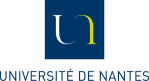 Année universitaire 2020/2021IMPORTANT : ne constituer qu’un seul dossier en cas d’intervention dans plusieurs composantes.Le dossier doit être transmis complet à l’UFR/service AU MOINS 15 JOURS AVANT LE DEBUT DE L’ACTIVITE	Première candidature	 Vacataire déjà connu		VOTRE ETAT CIVIL  (écrire en majuscule)	 Monsieur   Madame 	 Nom usuel : ………………………… ……………………Nom de jeune fille :………………………………	Prénom(s) :……………………………………………………  	Date de naissance : ………………… Lieu : …………… …..                Département  Nationalité :……………………………	Situation familiale :     célibataire    concubinage    marié(e)    pacsé(e)   divorcé(e)   veuf (ve)   séparé (e)	N° de sécurité sociale :     	Adresse personnelle :……………………………………………………………………………………………………………………..	Code postal, ville :    ………………………………………………………………………………………………………………………	Tél. :…………………………………………….. Email : ………………………………………………………………………………….	RENSEIGNEMENTS CONCERNANT VOTRE ACTIVITE PROFESSIONNELLE  PRINCIPALEATV (agent temporaire vacataire) volume d’heures autorisé : 96 HTD maximum	 Etudiant (3ème cycle)	  Retraité (de moins de 67 ans au 01/09/20) 	CEV (chargé d’enseignement vacataire) volume d’heures autorisé : 187 HTD maximum Salarié du secteur privé ou gérant salarié *	 Fonctionnaire titulaire *  Agent public* (non titulaire)	 Travailleur indépendant ou profession libérale	 Auto- entrepreneur	 Autres, précisez : * (le cadre réservé à l’employeur principal doit obligatoirement être complété)		Je certifie sur l’honneur l’exactitude des renseignements ci-dessus et m’engage à notifier toute modification qui interviendrait dans ma situation professionnelle. Je déclare avoir pris connaissance des conditions de recrutement prévues par le décret n° 87-889 du 29 octobre 1987 et m’engage à ne pas débuter les heures d’enseignement avant acceptation du dossier de recrutement par le Président de l’Université. Je prends note que l’absence de production des pièces requises par la réglementation en vigueur rend impossible mon recrutement et que je ne pourrai pas prétendre à la rémunération des vacations effectuées.	Je prends note que seules les heures d’enseignement réellement effectuées seront rémunérées à l’exclusion de tout remboursement de frais (transport, hôtel, restauration…).	 Cadre réservé à l’UniversitéCOMPOSANTE D’AFFECTATION 2020/2021 :……………………………..Département :…………………………(On ne peut juridiquement attester par soi-même ; l'attestation doit être complétée par une tierce personne)Raison sociale de l’employeur : 	Je, soussigné(e),	Adresse	Certifie que M. Mme 	,   exerçant la fonction de	, Effectue, dans son emploi principal, un service de plus de 900h au cours de l'année universitaire 2020-2021	  OUI   /	  NON	son salaire dépasse le plafond mensuel de la sécurité sociale (nécessaire pour les cotisations retraite complémentaire  IRCANTEC)	  OUI (+ de 3 428 € brut)  /    NON (- de 3 428 € brut)Son statut est 	  employé dans le secteur privé	  employé dans le secteur public	  contractuel de la fonction publique   fonctionnaire (préciser le contact pour la RAFP)RAFP : Adresse électronique de la personne à contacter:……………………………………………………………………………………………………………………………………………Signature de l’intéressé		Date et signature			Visa du responsable de site/ de département		NOM :…………..				Date et signature		Visa du 	directeur de composante ou service commun (obligatoire)NOM :…………..Date et signature 